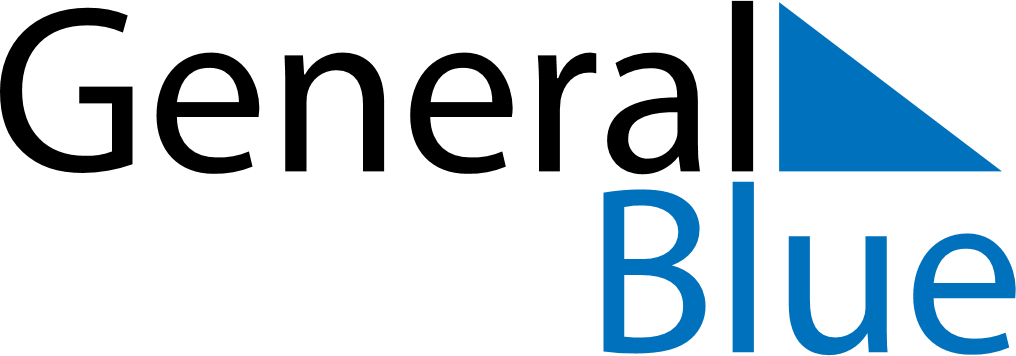 November 2021November 2021November 2021November 2021November 2021November 2021MexicoMexicoMexicoMexicoMexicoMexicoMondayTuesdayWednesdayThursdayFridaySaturdaySunday1234567All Souls’ Day89101112131415161718192021Revolution Day (day off)Revolution Day222324252627282930NOTES